Book Group title sets Book titles are available in sets of up to ten for Book Groups to borrow from the           Norwood, Payneham & St Peters Libraries. An annual membership fee of $20 per group member, per year is required to access these titles. For further information, or to register, please contact the Lifelong Learning Coordinator at Payneham Library: bookgroups@npsp.sa.gov.au 8336 0333 For more information about Book Group services please visit our website.BOOK GROUP TITLES 2024TITLEAUTHORPAGESLARGE PRINT on catalogue?COPIESHOLDING LIBRARYGOOD READS REVIEWLife after lifeAtkinson, Kate529Yes10Paynehamhttps://www.goodreads.com/book/show/15790842-life-after-lifeThe robber brideAtwood, Margaret564No10Paynehamhttps://www.goodreads.com/book/show/17650.The_Robber_BrideThe testamentsAtwood, Margaret419Yes11Paynehamhttps://www.goodreads.com/book/show/42975172-the-testamentsPride and prejudiceAusten, Jane443Yes10St Petershttps://www.goodreads.com/book/show/1885.Pride_and_PrejudiceMy grandmother sends her regards and apologisesBackman, Fredrik342No10St Petershttps://www.goodreads.com/book/show/24407979-my-grandmother-sends-her-regards-and-apologisesBeartownBackman, Fredrik418Yes10St Petershttps://www.goodreads.com/book/show/33413128-beartownHe.Bail, Murray164No10St Petershttps://www.goodreads.com/book/show/55686963-hePhosphorescenceBaird, Julia310Yes10Paynehamhttps://www.goodreads.com/book/show/52541673-phosphorescenceFour stories (including The lady in the Van)Bennett, Alan282No10St Petershttps://www.goodreads.com/book/show/846520.Four_StoriesThe vanishing halfBennett, Brit366Yes10St Petershttps://www.goodreads.com/book/show/51791252-the-vanishing-halfCommon PeopleBirch, Tony218No10Paynehamhttps://www.goodreads.com/book/show/34951746-common-peopleAll the Broken Places 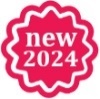 Boyne, John371Yes10St Petershttps://www.goodreads.com/book/show/61111301-all-the-broken-places?from_search=true&from_srp=true&qid=DGgnAGy2Qz&rank=1 Agnes GreyBronte, Anne219Yes10Paynehamhttps://www.goodreads.com/book/show/298230.Agnes_GreyVilletteBronte, Charlotte619No10Paynehamhttps://www.goodreads.com/book/show/31173.VilletteWuthering HeightsBronte, Emily337Yes11St Petershttps://www.goodreads.com/book/show/6185.Wuthering_HeightsHorseBrooks, Geraldine401Yes10St Petershttps://www.goodreads.com/book/show/59109077-horseThe secret chordBrooks, Geraldine384Yes10St Petershttps://www.goodreads.com/book/show/24611425-the-secret-chordAmnesiaCarey, Peter376Yes10St Petershttps://www.goodreads.com/book/show/22318385-amnesiaA long way from homeCarey, Peter357Yes10Paynehamhttps://www.goodreads.com/book/show/34950025-a-long-way-from-homeTheft: a love storyCarey, Peter269Yes8Paynehamhttps://www.goodreads.com/book/show/40215.TheftChai Time at Cinnamon GardensChandran, Shankari384Yes10Paynehamhttps://www.goodreads.com/book/show/58894458-chai-time-at-cinnamon-gardens?ref=nav_sb_ss_1_14 The winter dressChater, Lauren344No10Paynehamhttps://www.goodreads.com/book/show/41975321-the-winter-dressA single threadChevalier, Tracy340Yes10Paynehamhttps://www.goodreads.com/book/show/43943459-a-single-threadThe long callCleeves, Ann374Yes10Paynehamhttps://www.goodreads.com/book/show/43263552-the-long-callLola in the MirrorDalton, Trent496No10St Petershttps://www.goodreads.com/book/show/167582092-lola-in-the-mirror?from_search=true&from_srp=true&qid=p6kY3GvbPG&rank=1 The year of magical thinkingDidion, Joan227Yes10Paynehamhttps://www.goodreads.com/book/show/7815.The_Year_of_Magical_ThinkingAll the light we cannot see Doerr, Anthony530No10St Petershttps://www.goodreads.com/book/show/18143977-all-the-light-we-cannot-seeCloud cuckoo landDoerr, Anthony626No10Paynehamhttps://www.goodreads.com/book/show/56783258-cloud-cuckoo-landMy family and other animalsDurrell, Gerald375Yes10Paynehamhttps://www.goodreads.com/book/show/48132.My_Family_and_Other_AnimalsThe night watchmanErdrich, Louise451No10St Petershttps://www.goodreads.com/book/show/43721059-the-night-watchman?ref=nav_sb_ss_1_18 Girl, woman, otherEvaristo, Bernardine400No10St Petershttps://www.goodreads.com/book/show/41081373-girl-woman-otherThe lying life of adultsFerrante, Elena322Yes10St Petershttps://www.goodreads.com/book/show/48616787-the-lying-life-of-adultsMy brilliant friendFerrante, Elena331Yes10St Petershttps://www.goodreads.com/book/show/35036409-my-brilliant-friendThe living sea of waking dreamsFlanagan, Richard285Yes10Paynehamhttps://www.goodreads.com/book/show/54282408-the-living-sea-of-waking-dreamsThe narrow road to the deep northFlanagan, Richard467Yes10St Petershttps://www.goodreads.com/book/show/17905709-the-narrow-road-to-the-deep-northMadame BovaryFlaubert, Gustave311Yes (1)10St Petershttps://www.goodreads.com/book/show/2175.Madame_BovaryA room with a viewForster, E.M. 196Yes10St Petershttps://www.goodreads.com/book/show/3087.A_Room_with_a_ViewDon’t let’s go to the dogs tonightFuller, Alexandra310No12St Petershttps://www.goodreads.com/book/show/24687.Don_t_Let_s_Go_to_the_Dogs_TonightWifedom: Mrs Orwell’s invisible lifeFunder, Anna451No10St Petershttps://www.goodreads.com/book/show/62802741-wifedom?ref=nav_sb_ss_1_7 Ten steps to NanetteGadsby, Hannah384Yes10Paynehamhttps://www.goodreads.com/book/show/40588534-ten-steps-to-nanetteThe promiseGalgut, Damon239Yes10St Petershttps://www.goodreads.com/book/show/54633172-the-promise?ref=nav_sb_ss_3_11 Lessons in ChemistryGarmus, Bonnie390Yes10St Petershttps://www.goodreads.com/book/show/58065033-lessons-in-chemistry?ref=nav_sb_ss_1_20 Cold Comfort FarmGibbons, Stella233Yes10St Petershttps://www.goodreads.com/book/show/92780.Cold_Comfort_FarmThe inaugural meeting of the Fairvale Ladies Book ClubGreen, Sophie418Yes10Paynehamhttps://www.goodreads.com/book/show/34975943-the-inaugural-meeting-of-the-fairvale-ladies-book-clubThe lady of the riversGregory, Philippa527Yes10St Petershttps://www.goodreads.com/book/show/9542439-the-lady-of-the-riversA room made of leavesGrenville, Kate317Yes10St Petershttps://www.goodreads.com/book/show/50993145-a-room-made-of-leavesSarah ThornhillGrenville, Kate307Yes10Paynehamhttps://www.goodreads.com/book/show/12338846-sarah-thornhillScrublandsHammer, Chris486Yes8Paynehamhttps://www.goodreads.com/book/show/37655505-scrublandsThe nightingaleHannah, Kristin440Yes10Paynehamhttps://www.goodreads.com/book/show/21853621-the-nightingaleExilesHarper, Jane410Yes10Paynehamhttps://www.goodreads.com/book/show/60784359-exiles?ref=nav_sb_ss_3_6 Force of natureHarper, Jane380Yes10Paynehamhttps://www.goodreads.com/book/show/34275222-force-of-natureThe survivorsHarper, Jane375Yes10St Petershttps://www.goodreads.com/book/show/53305127-the-survivorsSpareHarry, Prince       Duke of Sussex410Yes10Paynehamhttps://www.goodreads.com/book/show/62296528-spare?from_search=true&from_srp=true&qid=Hw4m84JGeA&rank=1 The girl on the trainHawkins, Paula316Yes10St Petershttps://www.goodreads.com/book/show/22557272-the-girl-on-the-trainEleanor Oliphant is completely fineHoneyman, Gail385Yes10Paynehamhttps://www.goodreads.com/book/show/31434883-eleanor-oliphant-is-completely-fineIt Ends With UsHoover, Colleen376Yes10St Petershttps://www.goodreads.com/book/show/27362503-it-ends-with-us?ref=nav_sb_ss_1_35 The loneyHurley, Andrew M360Yes10St Petershttps://www.goodreads.com/book/show/25458371-the-loneyKlara and the sunIshiguro, Kazuo307Yes10St Petershttps://www.goodreads.com/book/show/54120408-klara-and-the-sunBenevolenceJanson, Julie345Yes10Paynehamhttps://www.goodreads.com/book/show/53017770-benevolenceOur shadowsJones, Gail306No10St Petershttps://www.goodreads.com/book/show/54829767-our-shadowsThe good peopleKent, Hannah380Yes11St Petershttps://www.goodreads.com/book/show/29248613-the-good-peopleA private lifeKirby, Michael192No10St Petershttps://www.goodreads.com/book/show/12894226-a-private-lifeOpal songLande, Adele170No10 Paynehamhttps://www.goodreads.com/book/show/59591760-opal-song?from_search=true&from_srp=true&qid=77cmyPrDBt&rank=1 Eggshell skullLee, Bri358Yes8Paynehamhttps://www.goodreads.com/book/show/39675781-eggshell-skullThe girl with seven names: escape from North KoreaLee, Hyeonseo293No10St Petershttps://www.goodreads.com/book/show/25362017-the-girl-with-seven-namesPachinkoLee, Min Jin531Yes10St Petershttps://www.goodreads.com/book/show/34051011-pachinkoA fig at the gateLlewellyn, Kate300Yes10St Petershttps://www.goodreads.com/book/show/23212464-a-fig-at-the-gateH is for hawkMacdonald, Helen300Yes10 + 1 LPSt Petershttps://www.goodreads.com/book/show/18803640-h-is-for-hawkRoma the first: a biography of Dame Roma MitchellMagarey, Susan & Kerrie Round400No8St Petershttps://www.goodreads.com/book/show/6724429-roma-the-firstA woman like her: the short life of Qandeel BalochMaher, Sanam313No10Paynehamhttps://www.goodreads.com/book/show/58825619-a-woman-like-herThe perfumer’s secretMcIntosh, Fiona384Yes10St Petershttps://www.goodreads.com/book/show/25675959-the-perfumer-s-secretTapestryMcIntosh, Fiona457Yes10St Petershttps://www.goodreads.com/book/show/20877990-tapestryThe application of pressureMead, Rachael276Yes10St Petershttps://www.goodreads.com/book/show/53658069-the-application-of-pressureNine perfect strangersMoriarty, Liane497Yes10Paynehamhttps://www.goodreads.com/book/show/39280445-nine-perfect-strangersThe Lake HouseMorton, Kate599Yes10St Petershttps://www.goodreads.com/book/show/21104828-the-lake-houseHeart of the grass treeMurn, Molly291Yes10Paynehamhttps://www.goodreads.com/book/show/43323974-heart-of-the-grass-treeThe space between the starsNaidoo, Indira189Yes10Paynehamhttps://www.goodreads.com/book/show/60383170-the-space-between-the-starsThe batNesbo, Jo369Yes10Paynehamhttps://www.goodreads.com/book/show/17345209-the-batAn orchestra of minoritiesObioma, Chigoziezie516Yes10St Petershttps://www.goodreads.com/book/show/35003282-an-orchestra-of-minoritiesBecomingObama, Michelle426Yes10Paynehamhttps://www.goodreads.com/book/show/38746485-becomingThe Marriage PortraitO’Farrell, Maggie438Yes10St Petershttps://www.goodreads.com/book/show/60353768-the-marriage-portrait?from_search=true&from_srp=true&qid=AJFYqfE7l2&rank=1 The man who died twiceOsman, Richard422Yes10St Petershttps://www.goodreads.com/book/show/55457493-the-man-who-died-twice CommonwealthPatchett, Ann322Yes10 + LPSt Petershttps://www.goodreads.com/book/show/32497416-commonwealth The Dutch HousePatchett, Ann337Yes10Paynehamhttps://www.goodreads.com/book/show/44318414-the-dutch-houseTom LakePatchett, Ann309Yes10St Petershttps://www.goodreads.com/book/show/63241104-tom-lake?ref=nav_sb_ss_1_8 The book of two waysPicoult, Jodi406Yes10St Petershttps://www.goodreads.com/book/show/50265329-the-book-of-two-waysThe nurses’ warPurman, Victoria582Yes11St Petershttps://www.goodreads.com/en/book/show/59206917 The yearlingRawlings, Marjorie Kinnan509No10Paynehamhttps://www.goodreads.com/book/show/159582.The_YearlingJackRobinson, Marilynne309No10Paynehamhttps://www.goodreads.com/book/show/50403478-jackThe Zanzibar wifeRodriguez, Deborah296No10Paynehamhttps://www.goodreads.com/book/show/35955263-the-zanzibar-wifeThe power of the dogSavage, ThomasNo10St Petershttps://www.goodreads.com/book/show/128073.The_Power_of_the_Dog?ref=nav_sb_ss_3_20 The island of missing treesShafak, Elif343Yes10St Petershttps://www.goodreads.com/book/show/56587382-the-island-of-missing-treesHome fireShamsie, Kamila264Yes11Paynehamhttps://www.goodreads.com/book/show/33621427-home-fireHoneybeeSilvey, Craig424Yes10Paynehamhttps://www.goodreads.com/book/show/53952835-honeybeeThe Rosie effectSimsion, Graeme415Yes10Paynehamhttps://www.goodreads.com/book/show/23492671-the-rosie-effectEveryone in my family has killed someoneStevenson, Benjamin371No10Paynehamhttps://www.goodreads.com/book/show/59799026-everyone-in-my-family-has-killed-someoneReckoning: a memoir(to be discarded)Szubanski, Magda374No10Paynehamhttps://www.goodreads.com/book/show/25875588-reckoningThe magicianToibin, Colm436Yes10St Petershttps://www.goodreads.com/book/show/56897459-the-magicianFour respectable ladies seek part-time husbandToner, Barbara375No8Paynehamhttps://www.goodreads.com/book/show/36616154-four-respectable-ladies-seek-part-time-husbandA gentleman in MoscowTowles, Amor462Yes8St Petershttps://www.goodreads.com/book/show/34066798-a-gentleman-in-moscowThe paying guestsWaters, Sarah576Yes10St Petershttps://www.goodreads.com/book/show/20821087-the-paying-guestsEducated: a memoirWestover, Tara377Yes10St Petershttps://www.goodreads.com/book/show/35133922-educatedThe wife and the widowWhite, Christian535Yes10Paynehamhttps://www.goodreads.com/book/show/45046798-the-wife-and-the-widowThe dictionary of lost wordsWilliams, Pip423Yes10Paynehamhttps://www.goodreads.com/book/show/49354511-the-dictionary-of-lost-wordsThe Bookbinder of JerichoWilliams, Pip438Yes10Paynehamhttps://www.goodreads.com/book/show/61410172-the-bookbinder-of-jericho?ref=nav_sb_ss_1_28 One Italian summerWilliams, Pip271Yes10Paynehamhttps://www.goodreads.com/book/show/34752674-one-italian-summerNora Heysen: a portraitWilloughby, Anne-Louise383No10St Petershttps://www.goodreads.com/book/show/42801310-nora-heysenThe yieldWinch, Tara June343Yes10St Petershttps://www.goodreads.com/book/show/53068123-the-yieldStill lifeWinman, Sarah438Yes10St Petershttps://www.goodreads.com/book/show/57001545-still-lifeEyrieWinton, Tim423Yes10Paynehamhttps://www.goodreads.com/book/show/17788580-eyrieTomorrow, and Tomorrow, and TomorrowZevin, Gabrielle401No10St Petershttps://www.goodreads.com/book/show/58784475-tomorrow-and-tomorrow-and-tomorrow?ref=nav_sb_ss_1_57 